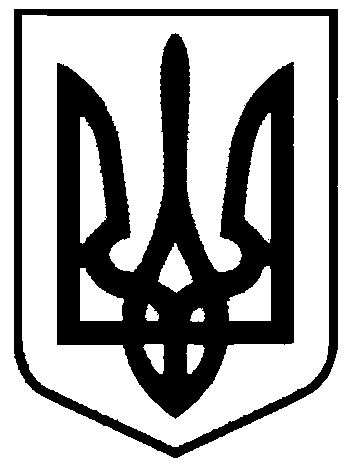 СВАТІВСЬКА МІСЬКА РАДАВИКОНАВЧИЙ КОМІТЕТРІШЕННЯвід   «29» квітня  2016 р.    	                      м. Сватове                                      № 22Про постановку громадянна  квартирний облік  	Розглянувши звернення Служби у справах дітей Сватівської райдержадміністрації  з проханням поставити на квартирний облік при виконавчому комітеті Сватівської міської ради для отримання житла дитину позбавлену батьківського піклування -  Калашнікова Кирила Григоровича, 14.03.2000  року народження, так як він потребує поліпшення житлових умов. Згідно доданих документів Калашніков К.Г. власного житла не має, проживає в Сватівській обласній спеціалізованій загальноосвітній школі - інтернаті в м. Сватове, на повному державному забезпеченні.  Враховуючи висновки житлово-побутової комісії при виконавчому комітеті Сватівської міської ради, керуючись ст. 39, 45 ЖК України,  ст. 30 Закону України «Про місцеве самоврядування в Україні»,  п. 64 Порядку провадження органами опіки та піклування діяльності, пов'язаної із захистом прав дитини, затвердженого постановою Кабінету Міністрів України від 24 вересня 2008 р. N 866, Порядком обліку громадян, які потребують поліпшення житлових умов,   Виконавчий комітет Сватівської міської радиВИРІШИВ:Визнати Калашнікова Кирила Григоровича  таким, що потребує поліпшення житлових умов.Поставити Калашнікова Кирила Григоровича на квартирний облік при виконавчому комітеті Сватівської міської ради, як такого, що не забезпечений жилою площею.Включити Калашнікова К.Г. до списку осіб, які користуються правом позачергового отримання житла, як дитину позбавлену батьківського піклування.Контроль за виконанням даного рішення покласти на  першого заступника міського голови Жаданову Л.В.Сватівський міський голова                                                                     Є.В.Рибалко